Положення про запровадження громадського бюджету міста ЧортковаЗагальні положення Це Положення визначає основні вимоги до організації і запровадження бюджетування за участі громади (далі – Громадський бюджет) у місті Чорткові.  Запровадження громадського бюджету має сприяти налагодженню системного діалогу органів місцевого самоврядування м. Чорткова з жителями, які проживають у межах м. Чорткова, створенню умов для реалізації територіальною громадою права брати участь у процесі розроблення та ухвалення рішень щодо питань місцевого значення, покращенню інфраструктури м. Чорткова та добробуту його жителів. Терміни, що використовуються у цьому Положенні, вживаються в такому значенні:автор проекту – особа, яка подає проект для участі у конкурсі;громадський бюджет – процес взаємодії Чортківської міської ради та її виконавчих органів з громадськістю, направлений на залучення жителів міста Чорткова до участі у бюджетному процесі шляхом прийняття рішень щодо розподілу визначеної Чортківською міською радою частини міського бюджету через подання відповідних ініціативних проектів розвитку, спрямованих на  вирішення пріоритетних проблем міста та його жителів, та проведення відкритого громадського голосування за такі проекти. комісія з питань громадського бюджету (далі – Комісія) – постійно діючий колегіальний орган, який створюється для організації, підготовки та виконання основних заходів та завдань щодо впровадження та реалізації громадського бюджету у місті Чорткові; конкурс громадських проектів (далі – конкурс) – процедура визначення жителями м. Чорткова у порядку, встановленому цим Положенням, проектів-переможців серед загальної кількості представлених для голосування громадських проектів шляхом відкритого голосування;громадський проект (далі – проект) – план дій ,комплекс робіт,задум, ідея,викладені у вигляді описання з відповідним обгрунтуванням, розрахунками витрат,кресленнями(картами, схемами), фотографіями, що розкривають сутність задуму та його практичної реалізації за рахунок коштів громадського бюджету міста Чорткова;проекти-переможці – проекти, які за результатами конкурсу набрали найбільшу кількість голосів шляхом їх прямого підрахунку;пункт супроводу громадського бюджету– приміщення в будівлі комунальної установи, у якому відповідальна (відповідальні) особа (особи) виконують функції прийому громадян з питань громадського бюджету (інформаційна підтримка, прийняття проектів, голосування тощо);електронна система «Громадський проект» (далі – електронна система) – інформаційна (веб-сайт) система автоматизованого керування процесами у рамках громадського бюджету, що забезпечує автоматизацію процесів подання та представлення для голосування проектів, електронного голосування за проекти, зв'язку з авторами проектів, оприлюднення інформації щодо відібраних проектів та стану їх реалізації і підсумкових звітів про реалізацію проектів.Видатки для реалізації громадського бюджету у м. Чорткові  здійснюються  за рахунок доходів бюджету міста без урахування міжбюджетних трансфертів. Загальний обсяг громадського бюджету щорічно визначається Чортківською міською радою у складі Основних напрямів бюджетної політики м. Чорткова на відповідний плановий  бюджетний період та не може бути зменшений при затвердженні бюджету міста Чорткова. Подання проектів та голосування за них можуть здійснювати дієздатні громадяни України (іноземці та особи без громадянства, які мають дозвіл на постійне проживання на території України), яким на момент подання проектів або голосування виповнилось 16 років, що зареєстровані та проживають на території міста Чортків (або мають довідку про місце роботи, навчання, служби чи інші документи, що підтверджують їх проживання у місті Чорткові).Етапи громадського бюджетуЩорічна процедура та порядок реалізації громадського бюджету передбачає наступні етапи: затвердження параметрів громадського бюджету на плановий рік та прогнозних обсягів громадського бюджету на наступні за плановим два бюджетні періоди; подання проектів; оцінка і прийняття проектів для голосування; голосування за проекти; визначення проектів-переможців; реалізація проектів-переможців; звітування та оцінка результатів реалізації проектів. Параметри громадського бюджету на плановий рік щорічно затверджуються  Чортківською міською радою з бюджетом на наступнийрік:загальний обсяг видатків на плановий рік, що планується спрямувати на реалізацію проектів;кількість підписів, що мають бути зібрані для подання проекту автором;максимальну тривалість реалізації проекту;максимальну вартість одного проекту;типи проектів;кількість Комісій та їх територіальний поділ;кількість пунктів супроводу громадського бюджету та їх територіальний поділ;терміни початку і завершення прийому проектів;терміни завершення оцінки Комісіями поданих проектів та виставлення їх на голосування;терміни початку і завершення голосування за проекти;термін визначення проектів-переможців;за необхідності інші параметри.Організаційні питанняподання та конкурсного відбору проектівщорічно можуть встановлюватися Чортківською -міською радою.Комісії з питань громадського бюджетуДляорганізації, підготовки та виконання основних заходів та завдань щодо реалізації громадського бюджету у місті розпорядженням Чортківського міського голови створюється Комісія з питань громадського бюджету (далі – Комісія).До складу Комісії входять 4 представника структурних підрозділів виконавчого комітету Чортківської міської ради, 3 від депутатського корпусу та 4 представника від громадськості.Основними завданнями Комісії є:здійснення діяльності щодо загальної організації та супроводження громадського бюджету на усіх його етапах у межах території м. Чорткова, яку Комісія охоплює своєю діяльністю, включаючи здійснення інформаційної, організаційної та методологічної підтримки авторів проектів;організація проведення експертизи ( оцінки) проектів; здійснення інших завдань, що випливають з мети створення Комісії.Головою і секретарем Комісії призначаються особи з числа членів Комісії, які є представниками структурних підрозділів виконавчого комітету Чортківської міської ради. Формою роботи Комісії є її засідання, що відбуваються за потребою, але не рідше, ніж 1 раз на квартал (за виключенням періоду реалізації проектів).Рішення Комісії приймаються на її засіданнях шляхом прямого підрахунку голосів, готуються секретарем Комісії, затверджуються її головою і підписуються усіма учасниками засідання. Засідання вважається правомочним, якщо на ньому присутні ⅔ загального складу Комісії.Секретар Комісії є відповідальною особою по роботі з електронною системою.Пункти супроводу громадського бюджету4.1. Інформація щодо визначених пунктів супроводу, місце їх розташування та графік роботи оприлюднюється на офіційному сайті Чортківської міської ради протягом трьох робочих днів з дати затвердження Чортківською міською радою параметрів громадського бюджету.4.2.  Пункти супроводу громадського бюджету виконують такі завдання:інформаційний та методичний супровід учасників процесу;видача бланків проектів;прийняття проектів у паперовому вигляді;ознайомлення мешканців із списком проектів, які прийняті для голосування;забезпечення процесу голосування у друкованому вигляді;внесення у електронну систему інформації із бюлетенів голосування, поданих в друкованому вигляді.Інформаційна кампанія Інформаційна кампанія проводиться на усіх етапах громадського бюджету відповідними структурними підрозділами виконавчого органу Чортківської міської ради.Інформаційна кампанія передбачає:  - ознайомлення мешканців з основними процедурами та принципами громадського бюджету, а також заохочення мешканців до підготовки та подання проектів; - інформування про етапи громадського бюджету, основні події у рамках громадського бюджету та їх терміни;- інформування щодо визначених пунктів супроводу громадського бюджету, місця їх розташування та графіку роботи;- представлення проектів, прийнятих для голосування, та заохочення мешканців до участі у голосуванні;  -  інформування про проекти-переможці громадського бюджету;- поширення інформації стосовно ходу та результатів реалізації проектів;- співпраця з неурядовими організаціями з питань популяризації громадського бюджету та участі у інформаційній кампанії;- інші інформаційні заходи (за потребою).Відділ муніципального розвитку, інновацій та енергоефективності міської ради до 15 квітня року (у 2017 році - до 15 червня), що передує плановому, сприяє організації та проведенню публічних дискусій про пріоритети розвитку міста, визначення проблем та  тематики проектів. Електронна система «Громадський проект» Електронна система створюється для забезпечення автоматизації усіх етапів громадського бюджету і розміщується на офіційному веб-сайті Чортківської міської ради у рубриці «ГРОМАДСЬКИЙ ПРОЕКТ».Відповідальним за супроводження функціонування електронної системи, включаючи розміщення посібників для її користувачів, управління поданими проектами, внесення голосів поданих у вигляді паперових бланків, налаштування параметрів громадського бюджету на відповідний рік та управління іншим контентом системи є визначений у встановленому порядку відповідний структурний підрозділ Чортківської міської ради (далі – сектор інформаційно-програмного забезпечення міської ради).Електронна система є загальнодоступною та містить можливість створення власних кабінетів авторами проектів. Для створення кабінету та подачі проектів автор проекту здійснює реєстрацію в електронній системі через BankIDта електронно- цифровий підпис.Електронна система дозволяє відслідковувати статуси розгляду, голосування та реалізації проектів на сторінках відповідних проектів.Електронна система дозволяє повідомляти авторів проектів про будь-які зміни, пов’язані з розглядом та реалізацією поданих ними проектів по електронній пошті.Електронна система дозволяє автоматично визначати переможців конкурсу на підставі автоматичного підрахунку голосів.Електронна система дозволяє звітувати про розгляд і реалізацію проектів відповідними відділами виконавчого органу Чортківської міської ради.Регламент роботи електронної системи в установленому порядку затверджується сектором інформаційно-програмного забезпечення міської ради.Порядок підготовки проектівПроект розробляється автором за формою згідно з додатком 1 до цього Положення. Назва проекту повинна бути викладена лаконічно, в межах одного речення. Оригінальні назви не повинні суперечити їх основній меті.План заходів з виконання Проекту повинен відображати  етапи виконання проекту, зокрема закупівлю товарів (виконання робіт, надання послуг) (у залежності від потреб проекту).Розрахунки, креслення, що розкривають сутність цілі проекту та можливість його практичної реалізації, додаються автором до проекту, про що зазначається у формі проекту (назва додатку та кількість сторінок). При підготовці проекту автор забезпечує його відповідність таким вимогам:проект відповідає нормам законодавства;усі обов'язкові поля форми, наведеної у додатку 1 до цього Положення, заповнені;проект належить до одного з типів проектів, затверджених Чортківською міською радою; питання реалізації проекту знаходиться в межах компетенції Чортківської міської ради;реалізація проекту планується на землях, які належать на праві комунальної власності територіальній громаді м. Чорткова, на території будівель (приміщень) загального користування та об’єктів соціально-культурної сфери комунальної форми власності та відповідати затвердженій містобудівній документації;термін реалізації проекту не перевищує встановлену максимальну тривалість реалізації;реалізація проекту не порушує прав інших осіб;реалізація проекту не порушує прав інтелектуальної власності;бюджет проекту, розрахований автором, включає усі витрати, пов’язані з: розробкою проектної документації; закупівлею сировини, матеріалів, комплектуючих; оплатою стороннім підрядникам послуг логістики (доставка, зберігання); оплатою праці виконавців; інформуванням жителів про реалізацію проекту (у разі необхідності); фінансування проекту, реалізація якого передбачена  на території або об’єктах, що перебувають у власності ОСББ, здійснюється на умовах співфінансування за рахунок коштів громадського бюджету та коштів членів ОСББ у розмірі не менше 15 % загальної вартості проекту.Порядок подання проектівПроект подається автором у електронному (у електронній системі) або паперовому (у пунктах супроводу громадського бюджету) вигляді. Проект подається разом з підписами підтримки проекту у кількості осіб, встановлених Чортківською міською радою, за формою, наведеною у додатку 1 до цього Положення. Подання проекту у паперовому вигляді здійснюється за умови пред’явлення автором оригіналу паспорту громадянина України (посвідки на постійне проживання в Україні). При поданні проекту у електронному вигляді, автор вносить серію і номер зазначених документів до електронної системи та прикріплює їх скановану копію.Проекти, подані до пунктів супроводу громадського бюджету, передаються у сектор інформаційно-програмного забезпечення міської ради щоденно не пізніше дня, наступного за днем, коли був поданий проект. Сектор інформаційно-програмного забезпечення міської ради забезпечує внесення у електронну систему проектів, поданих у паперовому вигляді протягом трьох робочих днів з дня отримання таких проектів.Автор проекту у будь-який момент може зняти свій проект з розгляду, але не пізніше ніж за 7 календарних днів до початку голосування. Чортківська міська рада та її виконавчий орган сприяють публічному обговоренню поданих проектів та надають можливість автору або уповноваженій ним особі, представити проект у ході публічного обговорення. Метою такого обговорення є детальний аналіз проекту. Внесення можливих поправок до проектів за результатами обговорення можливе не пізніше ніж за 7 календарних днів до початку голосування. Оцінка і відбір проектівВідділ муніципального розвитку, інновацій та енергоефективності міської ради здійснює попередню оцінку з метою перевірки поданого проекту на предмет: відповідності найменування та ідеї проекту його змісту, нормам законодавства та суспільної моралі;повноти заповнення усіх обов’язкових полів проекту за формою та у обсязі, що відповідають нормам цього Положення; відповідності підписів підтримки проекту установленим вимогам;відсутності ненормативної лексики, наклепів, образ, закликів до насильства, повалення влади, зміну конституційного ладу країни тощо;У разі, якщо форма проекту є неповною або заповненою з помилками, Секретар комісії або уповноважена ним особа по телефону або електронною поштою повідомляє про це автора проекту. Автор проекту протягом 7 календарних днів з дня отримання відповідного повідомлення надає необхідну інформацію або вносить необхідні корективи у проект. У іншому випадку – проект  відхиляється. За результатами попередньої оцінки усіх поданих проектів відділ муніципального розвитку, інновацій та енергоефективності міської ради протягом 5 робочих днів приймає рішення про недопущення до оцінки Комісією проектів , автори яких протягом установленого терміну не надали необхідну інформацію або не внесли необхідні корективи у проекти.Зазначені проекти вважаються такими, що не пройшли попередню оцінку і у електронній системі є недоступними для публічного доступуВ міру отримання проектів відділ муніципального розвитку, інновацій та енергоефективності міської ради визначає щодо кожного проекту, що пройшов попередню оцінку, відповідальний структурний підрозділ за галузевою ознакою .Проекти, що пройшли попередню оцінку, оприлюднюються у електронній системі (за винятком сторінок, які містять персональні дані авторів проекту і на розповсюдження яких останні не дали своєї згоди), а їх скановані копії надсилаються відповідальному структурному підрозділу.Відповідальний структурний підрозділ протягом 20 днів з дня отримання сканованої копії проекту, що пройшов попередню оцінку, здійснює оцінку проекту на предмет його відповідності законодавству та реалістичності і достатності бюджету проекту для його практичної реалізації та подає Комісії звіт про аналіз відповідності проекту законодавству та можливості його реалізації за формою згідно з додатком 2 до цього Положення.Структурний підрозділ може прийняти рішення про відмову у прийнятті проекту для голосування з наступних причин:автор проекту надав неправдиві відомості про себе;проект суперечить законодавству України;у рамках проекту передбачається виключно розробка проектно-кошторисної документації;проект має незавершений характер (виконання одного із заходів в майбутньому вимагатиме прийняття подальших заходів та / або потребуватиме додаткового виділення коштів з бюджету міста Чорткова);проект суперечить діючим програмам розвитку міста або дублює завдання, які передбачені цими програмами і плануються для реалізації на відповідний бюджетний рік;реалізація проекту планується на землях або об’єктах приватної форми власності (крім ОСББ);у рамках проекту передбачено витрати на утримання та обслуговування у сумі, що перевищує вартість реалізації проекту.Комісія протягом 10 днів з дня отримання звітів про аналіз відповідності проектів законодавству та можливості їх реалізації від відповідальних структурних підрозділів приймає висновок щодо прийняття проекту до голосування за формою, згідно з додатком 3 до цього Положення. У разі, якщо документи проекту не містять інформації, необхідної для його аналізу та оцінки, проект може бути відхилений у ході оцінки відповідальним структурним підрозділом та/або Комісією і відправлений автору на доопрацювання. Доопрацювання і повторне подання проекту може бути здійснене не пізніше ніж за 10 робочих днів до початку голосування за проекти.При виявленні двох і більше схожих проектів Комісія має право рекомендувати авторам їх об’єднати. Об’єднання проектів здійснюється шляхом створення нового проекту.У разі, якщо протягом 7 календарних днів з дня відправлення авторам проектів пропозицій про об’єднання проектів, автори проектів не дійдуть згоди і не опрацюють спільної позиції щодо проекту або знімуть одну з пропозицій, проекти розглядатимуться у своєму початковому варіанті.  Внесення будь-яких змін до проектів, зокрема, зміна локалізації чи об’єднання з іншими проектами, можливі лише за згодою авторів відповідних проектів.Проекти, щодо яких Комісією здійснено обґрунтований висновок щодо не виставлення їх на голосування, участь у голосуванні брати не можуть.Списки усіх проектів, що оцінювалися Комісіями, з відповідними результатами такої оцінки разом із звітами про аналіз відповідності проекту законодавству та можливості його реалізації надаються міському голові для ознайомлення.Рішення Комісії щодо обґрунтованої відмови у виставленні проекту для голосування не може бути оскаржене в судовому порядку. Голосування за проектиГолосування за проекти здійснюється шляхом заповнення бланку голосування в електронному вигляді або на паперових носіях за формою, наведеною у додатку 4 до цього Положення. Одна особа може проголосувати не більше, ніж за п’ять проектів.Голосування у електронному вигляді здійснюється у електронній системі за допомогою авторизації мешканця міста Чорткова через систему BankIDта електронно-цифрового підпису.Голосування на паперових носіях здійснюється у пунктах супроводу і здійснюється за пред’явлення оригіналу паспорту (посвідки на постійне проживання) шляхом заповнення бланку голосування.Бланк голосування можна отримати шляхом: - роздрукування його із електронної системи; - отримання його паперової форми у пункті супроводу.Голосування не може тривати менше 15 календарних днів.Голоси, подані на бланках голосування на паперових носіях до пунктів супроводу громадського бюджету, передаються до сектору інформаційно-програмного забезпечення міської ради  щоденно не пізніше дня, наступного за днем, коли був поданий такий голос. Голоси, подані на бланках голосування на паперових носіях до пунктів супроводу громадського бюджету, вносяться до електронної системи відповідальним структурним підрозділом у день отримання бланків.  Визначення переможцівПісля завершення кінцевого терміну голосування електронна система автоматично здійснює підрахунок голосів, визначає проекти-переможці та формує їх списки.Останній за рейтингом проект, що виходить за рамки встановленого обсягу громадського бюджету на відповідний рік, не включається до списку проектів-переможців.За результатами голосування відділ муніципального розвитку, інновацій та енергоефективності  міської ради  протягом 5 робочих днів після закінчення голосування:забезпечує передачу проектів-переможців та останнього за рейтингом проекту, що виходить за рамки встановленого обсягу громадського бюджету, відповідальним структурним підрозділам;публікує список проектів-переможців на офіційному веб-сайті Чортківської міської ради і формує загальний звіт за результатами конкурсу проектів. Затвердження видатків для реалізації проектів-переможців у складі бюджету міста ЧортковаВідповідальні структурні підрозділи Чортківської міської ради  включають показники та іншу інформацію щодо проектів-переможців, що належать до їхньої компетенції, до відповідних бюджетних запитів, а  фінансове управління міської ради – до проекту бюджету міста Чорткова на плановий рік та документів, що до нього додаються.Такі показники не можуть бути зменшені або перерозподілені під час розгляду та затвердження рішення про бюджет міста Чорткова на відповідний рік.Відповідальний структурний підрозділ Чортківської міської ради, до компетенції якого належить останній за рейтингом проект, що виходить за рамки встановленого обсягу громадського бюджету, готує інформацію щодо нього, необхідну для прийняття Чортківською міською радою рішення щодо включення його до складу видатків бюджету міста Чорткова на плановий рік.Рішення щодо реалізації або не реалізації останнього за рейтингом проекту, що виходить за рамки встановленого обсягу громадського бюджету, приймається Чортківською міською радою при розгляді та затвердженні проекту бюджету міста Чорткова на плановий рік.  Реалізація проектів та звітність Після затвердження в установленому порядку бюджету міста Чорткова, відповідальні структурні підрозділи забезпечують реалізацію проектів відповідно до законодавства.Відповідальні структурні підрозділи готують звіти:1) узагальнений про стан реалізації проектів за формою згідно    додатку 5 до Положення у такі терміни:оперативний щоквартальний звіт – до 20 числа місяця, наступного за звітним періодом;річний звіт за підсумками року – до 31 січня року, наступного за звітним. про реалізацію кожного проекту громадського бюджету, що  подаються на 30 день після завершення реалізації відповідного проекту.Звіт включає в себе:загальний опис результатів проекту;що не вдалося реалізувати, або було реалізовано іншим чином;опис робіт, які було проведено, їх послідовність;фактичний термін реалізації;фактичний бюджет;фото-звіт результату.Звіти про стан реалізації та про реалізацію кожного проекту оприлюднюються у електронній системі та на офіційному веб-сайті Чортківської міської ради протягом п’яти робочих днів з дня їх підготовки.Додаток 1до Положення ФОРМА ПРОЕКТУ,реалізація якого планується за рахуноккоштів громадського бюджету м. Чорткова у _____ роціЗаповнюється уповноваженим робочим органомДата надходження: Номер у реєстрі проектів: ПІБ особи уповноваженого робочого органу, що реєструє проект: ______    ____________ 								(підпис)             (ПІБ)Інформація про проектНазва проекту*(не більше 15 слів)……………………………………………………………………………………………………………………………………………………………………………………………………2. Категорія проекту*3. Адреса локалізації проекту *……………………………………………………………………………..………..…………..….………………………………………………………………………………..…………..………..….……………………………………………………………………………………………….……..…………………………………………………………………………………………………………………………………………………………………………………..……..………………4. Короткий опис проекту * (не більше 50 слів)(опис проекту не повинен містити вказівки на суб’єкт, який може бути потенційним виконавцем проекту) …………………………………………………………………………………………………...………..…………………………………………………………………………………………...…..…………………..……………………………………………………………………………...……..………………………….………………………………………………………………...………………………………………………..…………………………………………………...…………………..…………………………………………..…………………………………………………………………………………………………………………………………………………………………………………………………………………………………..………………………Повний опис проекту та прогнозний обсяг витрат5. Проблема (передумови, обґрунтування необхідності реалізації проекту) *…………………………………………………………………………………………………...…….……..………………………………………………………………………………………….....……………………..…………..……………………………………………………………………………...……………………………………………………………………………………………….....……………………………………..…………………………………………………………….....………………………………………………..…………………………………………………………….………………………………………………………………………………………………………………………………………………………………………………………………………………………………………………………………………………………………………………………………………………………………………………………………………………6. Мета проекту (обов’язково зазначити відповідність пріоритетам і цілям розвитку міста) * …………………………………………………………………………………………………...…….……..…………………………………………………………………………………..………...………………….…..…………..…………………………………………………………..…………………...…………………….………………………………………………………….………………...……………………………………..….………………………………………………..…………...………………………………………………..…………………………………………..…………………………………………………………………..…………………………………7. Пропоноване рішення, щодо розв’язання проблеми і його обґрунтування (пояснення, чому саме це завдання повинно бути реалізоване і яким чином його реалізація вплине на подальше життя мешканців) *…………………………………………………………………………………………………...…….……..……………………………………………………………………………..………………...……………………..…………..……………………………………………………………………………...………………………………………………………………………………..………………...……………………………………..…………………………………………………..…………...………………………………………………..…………………………………………..…………………………………………………………………………………………………………………………………………………………………………………………………………………………………………………………………………………………………………………8. Для кого цей проект(основні групи мешканців, які зможуть користуватись результатами реалізації завдання)…………………………………………………………………………………………………...…….……..…………………………………………………………………………………………...……………………..…………..……………………………………………………………………………...………………………………………………………………………………………………...……………………………………..…………………………………………………………9. План заходів з реалізації проекту(роботи , послуги)…………………………………………………………………………………………………...…….……..…………………………………………………………………………………………...……………………..…………..……………………………………………………………………………...……………………………………………………………………………………………………………………………………………………………………………………………………………………………………………………………………………………………………………………………………………………………………………………………………………………10. Ключові показники оцінки результату проекту:економічні (наприклад, збільшення надходжень до бюджету, економія ресурсів, тощо), соціальні (наприклад, рівень охоплення дітей фізкультурою та спортом, тощо), екологічні (наприклад, зменшення забруднення навколишнього середовища, тощо), інші показники, які можна використати для оцінки досягнення результатів практичної реалізації проекту.…………………………………………………………………………………………………...…….……..……………………………………………………………………………………..…………...……………………..…………..……………………………………………………………………………...………………………………………………………………………………..………………...……………………………………..……………………………………………………..………………………...…………………………………………………………………….………………………………………………………………………………………………………………………………………………………………………………………………………………11. Орієнтовна загальна вартість проекту *…………………………………………………………………………………………………...…….……..…………………………………………..………………………………………………12. Очікуваний термін реалізації проекту…………………………………………………………………………………………………...…….……..…………………………………………..………………………………………………13. Ризики(перешкоди) у реалізації проекту , на які слід звернути увагу…………………………………………………………………………………………………...…….……..…………………………………………..……………………………………………………………………………………………………………………………...…….……..…………………………………………..…………………………………………………………………………………………………………………………………………………………………………………...…….……..…………………………………………..……………………………………………………………………………………………………………………14.Приклади (кейси) схожих рішень…………………………………………………………………………………………………...…….……..………………………………………………………………..…………………………………………………………………………………………………………………………………………………...…….……..…………………………………………..…………………………………………………………………………………………………………………………………………………...…….……..…………………………………………..………………………………………………………………………………………………………* зірочкою позначені обов’язкові до заповнення поляБЮДЖЕТ ПРОЕКТУ ** обов’язково до заповнення Автор проекту * Прізвище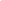 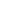 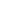 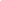 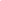 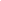 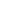 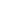 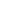 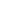 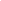 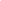 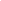 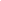 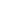 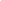 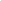 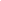 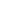 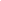 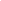 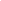 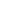 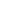 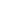 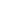 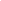 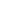 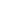 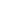 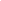 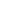 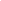 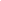 Ім’я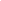 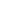 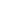 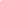 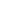 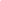 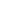 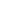 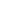 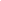 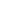 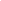 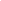 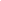 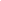 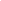 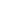 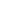 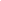 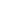 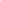 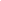 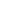 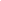 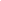 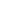 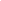 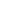 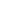 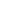 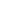 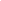 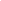 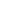 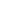 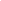 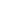 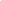 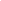 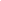 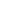 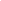 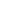 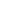 По-батькові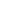 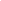 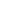 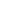 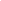 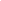 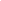 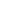 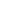 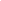 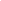 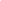 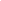 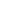 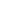 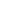 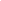 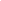 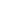 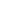 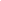 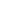 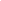 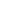 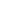 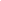 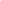 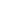 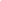 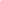 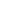 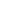 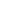 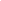 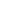 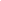 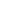 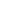 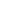 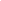 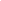 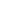 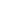 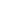 Дата народження (ДД/ММ/РРРР)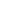 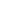 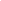 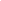 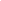 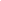 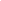 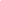 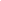 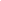 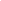 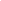 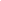 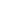 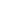 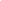 Серія і номер паспорту 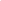 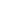 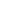 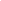 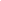 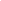 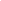 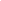 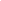 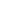 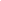 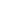 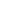 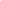 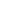 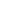 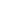 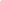 Телефон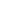 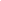 +380   -    -    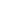 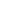 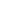 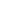 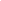 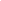 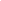 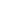 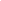 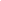 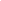 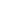 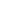 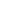 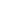 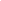 Адреса реєстрації *………………………………………………………………………………………………………………………………………………………………………………………………………………………………………………………………………………………………………………………Електронна пошта (якщо ви бажаєте мати електронний доступ)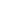 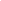 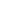 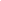 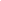 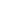 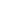 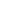 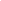 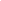 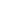 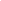 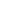 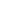 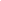 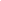 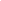 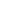 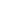 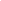 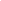 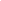 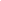 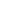 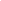 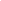 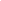 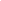 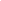 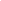 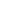 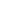 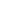 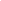 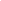 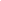 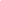 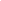 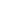 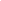 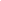 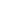 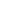 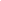 Вік☐16–18  ☐19–30  ☐31–40  ☐41–50  ☐51–60  ☐60+Рід занять☐ Студент  ☐ Працюю  ☐ Безробітний  ☐ Пенсіонер  ☐ Підприємець  ☐ ІншеЯк ви дізналися про проект?* зірочкою позначені обов’язкові до заповнення поляДодатки до заявки1. Копія першої сторінки паспорту та сторінки, що містить інформацію про місце проживання.2. Бланк підтримки проекту з підписами осіб, що його підтримали.3. Бюджет проекту.4. Фото, схема, креслення, що демонструють очікуваний результат.Згода на обробку персональних даних:Відповідно до Закону України «Про захист персональних даних» від 01.06.2010 № 2297 – VI я, _____________________________________________________________________(прізвище, ім’я та по-батькові повністю)даю згоду на обробку моїх персональних даних вказаних в пункті 4 цього бланку - заяви Чортківською міською радою та членами комісії , яка створена розпорядженням міського голови, виключно для реалізації програми “Громадський бюджет міста Чорткова”__________                                                                                   __________________ДатаПідписЯ погоджуюсь, що:заповнений бланк (за виключенням моїх персональних даних та списку осіб, які підтримали мій проект) буде опубліковано на сайті Чортківської міської ради в розділі Громадський проект;на можливість модифікації,об’єднання проекту з іншими завданнями, а також її реалізація в поточному режимі ;можливе уточнення проекту якщо його реалізація суперечить Законам України чи сума для реалізаціїв 2017 році перевищить максимальний обсяг коштів, визначенних на його реалізацію. __________                            _____________                                         ___________________    Дата                                            Підпис автора                                                            ПІБ автора,,,,,,,,,,,,,,,,,,,,,,,,,,,,,,,,,,,,,,,,,,,,,,,,,,,,,,,,,,,,,,,,,,,,,,,,,,,,,,,,,,,,,,,,,,,,,,,,,,,,,,,,,,,,,,,,,,,,,,,,,,,,,,,,,,,,,,,,,,,,,,,,,,,,,,,,,КВИТАНЦІЯ ПРО ПРИЙОМ ПРОЕКТУ(заповнюється особою, що реєструє проект)Дата надходження: Номер квитанції: ПІП та підпис особи, що реєструє ______________________СПИСОК ОСІБ, ЯКІ ПІДТРИМАЛИ ПРОЕКТ(підписують жителі міста, яким виповнилося 14 років та які мають паспорт громадянина України)Я підтримую громадський проектдля реалізації у _________ роціАвтор проектуСтавлячи підпис в даному списку, висловлюю свою згоду на обробку моїх персональних даних в Базі персональних даних Чортківської міської ради та її виконавчих органів, відповідно до вимог Закону України «Про захист персональних даних» від 01.06.2010 року №2297-VI. Забороняю надавати інформацію третім особам без моєї згоди.Додаток 2 доПоложення ЗВІТ ПРО АНАЛІЗ ВІДПОВІДНОСТІ ПРОЕКТУ _______________________________________________________________назва проектузаконодавству та можливості його реалізаціїВідповідальний:…………………………………………………………………………………… (виконавчий орган Чортківської міської ради, відповідальний за реалізацію проекту)Зміст заходу: здійснення аналізу поданих проектів за змістом та можливістю реалізації1.    Включено до реєстру поданих проектів за №     2. Запропонований проект входить до повноважень Чортківської міської ради (необхідну відповідь підкреслити): а) такб) ні (обґрунтувати) ………………………………………………………………………………………………………………………………………………………………………………………………………………………………………………………………………………………………………………3. Запропонований проект відповідає чинному законодавству та нормативно правовим актам, у т.ч. рішенням виконавчого комітету та Чортківської міської ради, зокрема, Генеральному плану міста Чорткова (якщо це пов’язано з пропонованим проектом):а) такб) ні (обґрунтувати)………………………………………………………………………………………………………………………………………………………………………………………………………………………………………………………………………………………………………………4. Реалізація запропонованого проекту відбуватиметься протягом одного бюджетного року і спрямована на кінцевий результат (необхідну відповідь підкреслити): а) такб) ні (обґрунтувати)………………………………………………………………………………………………………………………………………………………………………………………………………………………………………………………………………………………………………………5. Висновок стосовно технічних можливостей реалізації запропонованого проекту (необхідну відповідь підкреслити):а) позитивнийб) негативний (обґрунтувати) ………………………………………………………………………………………………………………………………………………………………………………………………………………………………………………………………………………………………………………6. Проект не передбачає виключно розробку проектно-кошторисної документації (необхідну відповідь підкреслити):а) такб) ні7. Проект має завершений характер (виконання заходів в майбутньому не вимагатиме прийняття подальших заходів та не потребуватиме додаткового виділення коштів з міського бюджету м. Чорткова):а) такб) ні (обґрунтувати) ………………………………………………………………………………………………………………………………………………………………………………………………………………………………………………………………………………………………………8. Проект не суперечить діючим програмам розвитку міста та не дублює завдання, які передбачені цими програмами і плануються для реалізації на відповідний бюджетний рік (необхідну відповідь підкреслити):а) такб) ні (обґрунтування в якій частині суперечить вимогам) ………………………………………………………………………………………………………………………………………………………………………………………………………………………………………………………………………………………………………9. У рамках проекту не передбачено витрати на утримання та обслуговування у сумі, що перевищує вартість реалізації проекту (необхідну відповідь підкреслити): а) такб) ні10. Територія/земельна ділянка/об’єкт, на якій (якому) відбуватиметься реалізація запропонованого проекту (необхідну відповідь підкреслити):а) є такою/таким, на якій (якому) можливо здійснювати реалізацію відповідного проекту за рахунок коштів міського бюджету м. Чорткова; б) не належить до переліку територій/земельних ділянок/об’єктів, на яких можливо здійснювати реалізацію відповідного проекту за  рахунок коштів міського бюджету         м. Чорткова (обґрунтування)………………………………………………………………………………………………………………………………………………………………………………………………………………………………………………………………………………………………………в) не стосується проекту.11. Витрати за кошторисом проекту (необхідну відповідь підкреслити):а) приймається без додаткових зауваженьб) із зауваженнями (необхідно внести або уточнити їх, використовуючи для обґрунтування дані, наведені в таблиці нижче)Загальна сума проекту, пропонована автором, складає ___________ гривень.Загальна сума проекту, відкоригована згідно з зауваженнями виконавчого органу, складає ____________ гривень (заповнюється за потреби)Обґрунтування внесених змін:……………………………………………………………………...…………………………….…………………………………………………………………………………………………………12. Висновки і погодження/узгодження з виконавчими органами Чортківської міської ради, до компетенції яких входить проект, стосовно можливості реалізації проекту (наприклад, погодження з департаментами та управліннями Чортківської міської ради: інфраструктури міста, забезпечення ресурсних платежів, архітектури та містобудування та ін.), ситуації та умов, в яких реалізація проекту може суперечити/перешкоджати реалізації інших проектів або міських інвестицій, які стосуються цієї земельної ділянки/території або об’єкту/будівлі; отримання інших додаткових погоджень (у разі необхідності) у державних органів виконавчої влади (необхідну відповідь підкреслити): а) позитивноб) нейтрально (зазначити можливі ускладнення / ризики під час реалізації проекту) ……………………………………………………………………...……………..…..……………в) негативно (обґрунтувати)……………………………………………………………………...…………………………….…13. Висновок щодо відповідності проекту законодавству та можливості його реалізації(а також опис передумов, які можуть зашкодити реалізації завдання та інші зауваження, що є важливими для реалізації запропонованого завдання): а) позитивнийб) негативнийОбґрунтування/зауваження:…………………………………………………………………………………………………………………………………………………………………………...…………………………….……………………………………………………………………………………………………...___________                        ________________                ______________________________      Дата                                                      Підпис                                      ПІБ керівника виконавчого органу                            Чортківської  міської радиДодаток 3до Положення ВИСНОВОК ЩОДО ПРИЙНЯТТЯ ПРОЕКТУ___________________________________________________________________________назва проектудо голосування для реалізації у __________ роціВідповідальний виконавчий орган Чортківської міської ради:……………………………………………………………………………………………………………………………………………………………………………………………………Зміст заходу: перевірка повноти та правильності заповнення бланку-заяви1.Включено до реєстру поданих проектів за №  2. Автор проекту надав правдиві відомості про себе:а) такб) ні (пояснення, вказати яка інформація не відповідає дійсності)……………………………………………………………………………………………………3. Автор проекту надав достатньо інформації щодо проекту:а) такб) ні (пояснення, вказати якої інформації не вистачає)………………………………………………………………………………………………………4. Висновок відповідального виконавчого органу Чортківської міської ради: а) позитивнийб) негативний5. Висновок щодо подання проекту на голосування :а) позитивнийб) негативнийОбґрунтування/зауваження:…………………………………………………………………………………………………………………………………………………………………………………………………………………………………………………………………………………………………………………………………………………………………………………………………………___________               ________________              ___________________________Дата                                       Підпис                                      ПІБ голови КомісіїДодаток 4до Положення БЛАНК ДЛЯ ГОЛОСУВАННЯПрізвищеІм’яПо-батьковіДата народженняСерія (за наявності) та номер паспортуАдреса реєстрації*Згода на обробку персональних данихЯ, ___________________________________________, висловлюю свою згоду на обробку моїх персональних даних в Базі персональних даних Чортківської міської ради та її виконавчих органів, відповідно до вимог Закону України «Про захист персональних даних» від 01.06.10 №2297-VI. Забороняю надавати інформацію третім особами без моєї згоди.__  /___/____                                                                                     _________дата заповнення                                                                                                                                         підписНомери проектів, за які голосую:__/___/_____                                                                                   _________дата заповнення                                                                                                                                           підписВідмітка особи, яку уповноважено супроводжувати голосування, щодо видачі цього бланку__  /___/____                  ________________________       ___________               ____________    дата видачі                                                                                       ПІБ                                         підпис                                                  пункт для голосуванняДодаток 1до проекту рішення Чортківської міської ради від ______________№_______Безпека та громадський порядок(заходи спрямовані на посилення громадського порядку, безпеку громадян та захист їхньої власності(наприклад,запровадження системи відеоспостереження,пожежної охорони тощо))Енергозбереження(використання відновлювальних джерел енергії)Навколишнє середовище(запобігання та ліквідація забруднення навколишнього середовища,охорона природних ресурсів. Створення і розвиток притулків для безпритульних тварин, їх чіпування та регулювання чисельності)Культура та туризм(організація культурного дозвілля; реставрація архітектурних пам'яток; проекти в галузі розвитку міського туризму та туристичної інфраструктури) Освіта(організація просвітницьких заходів, тренінгів, курсів, семінарів)Телекомунікації, зв’язок та інформаційні технології(автоматизація систем з надання послуг мешканцям; інтерактивні карти; мобільні додатки щодо міської  інфраструктури; облаштування зон wi-fi)Соціальний захист(загальнодоступні проекти щодо створення комфортних умов для проживання чортківчан з інвалідністю)№п/пНайменування товарів (робіт, послуг)Кількість, од.Ціна за одиницю, грн.Вартість, грн.Всього:ТелебаченняРадіо Друковані засоби масової інформації Зовнішня реклама Сайт міської ради Інші веб-ресурси Соціальні мережі Друзі, знайомі№ п/пПІБСерія і номер паспортуАдреса проживанняКонтактний телефонПідпис123456789101112131415…*НайменуванняЗапропоноване автором проектуЗапропоноване автором проектуЗапропоноване автором проектуПропозиція виконавчого органуПропозиція виконавчого органуПропозиція виконавчого органуНайменуванняНеобхідна кількістьЦіна за одиницю, грн.Вартість, грн.Необхідна кількістьЦіна за одиницю, грн.Вартість, грн.